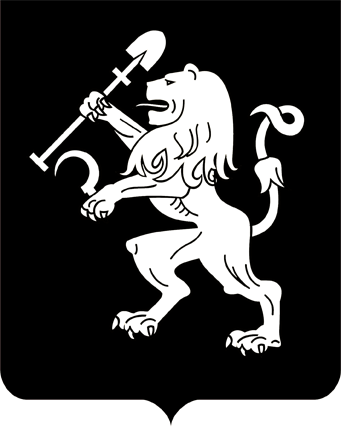 АДМИНИСТРАЦИЯ ГОРОДА КРАСНОЯРСКАПОСТАНОВЛЕНИЕО внесении измененияв постановление Главы города от 20.02.2007 № 80В соответствии со ст. 92, 100 Жилищного кодекса Российской   Федерации, постановлением Правительства Российской Федерации                    от 26.01.2006 № 42 «Об утверждении Правил отнесения жилого помещения к специализированному жилищному фонду и типовых договоров найма специализированных жилых помещений», руководствуясь ст. 41, 58, 59 Устава города Красноярска,ПОСТАНОВЛЯЮ:1. Внести изменение в постановление Главы города от 20.02.2007 № 80 «Об отнесении жилых помещений общежитий муниципальной формы собственности к специализированному жилищному фонду»,         дополнив таблицу приложения 5 строкой 147 следующего содержания: 2. Департаменту муниципального имущества и земельных отношений администрации города внести соответствующее изменение в Реестр муниципальной собственности.3. Департаменту городского хозяйства администрации города направить настоящее постановление в Управление Росреестра по Красноярскому краю для внесения в Единый государственный реестр        недвижимости.4. Настоящее постановление опубликовать в газете «Городские новости» и разместить на официальном сайте администрации города.Глава города								        С.В. Еремин17.06.2019№ 393«147Ул. Алеши Тимошенкова, 1298,8кв. 180, комн. 3»